嘉義縣內埔國民小學111學年度雙語國家政策－口說英語展能樂學計畫12月英語日活動成果報告表活動名稱聖誕節闖關活動聖誕節闖關活動辦理日期12/19~12/23辦理地點(1)中、高年級:英語教室(2)低年級:各班教室(1)中、高年級:英語教室(2)低年級:各班教室參加人數(1) 112人(2) 49人成果摘要-活動內容介紹及特色說明(列點說明)1.聖誕節教學活動:  (1) 依聖誕節主題佈置教室  (2) 於英語課堂進行聖誕節單字、句子及歌曲教學2.聖誕節闖關活動:  (1) 低年級: 能說出”Merry Christmas.”  (2) 中年級: 能說出5個跟聖誕節相關的單字。  (3) 高年級: 完成聖誕節主題線上闖關活動。1.聖誕節教學活動:  (1) 依聖誕節主題佈置教室  (2) 於英語課堂進行聖誕節單字、句子及歌曲教學2.聖誕節闖關活動:  (1) 低年級: 能說出”Merry Christmas.”  (2) 中年級: 能說出5個跟聖誕節相關的單字。  (3) 高年級: 完成聖誕節主題線上闖關活動。1.聖誕節教學活動:  (1) 依聖誕節主題佈置教室  (2) 於英語課堂進行聖誕節單字、句子及歌曲教學2.聖誕節闖關活動:  (1) 低年級: 能說出”Merry Christmas.”  (2) 中年級: 能說出5個跟聖誕節相關的單字。  (3) 高年級: 完成聖誕節主題線上闖關活動。1.聖誕節教學活動:  (1) 依聖誕節主題佈置教室  (2) 於英語課堂進行聖誕節單字、句子及歌曲教學2.聖誕節闖關活動:  (1) 低年級: 能說出”Merry Christmas.”  (2) 中年級: 能說出5個跟聖誕節相關的單字。  (3) 高年級: 完成聖誕節主題線上闖關活動。檢討或建議事項照片說明（4-10張）照片說明（4-10張）照片說明（4-10張）照片說明（4-10張）照片說明（4-10張）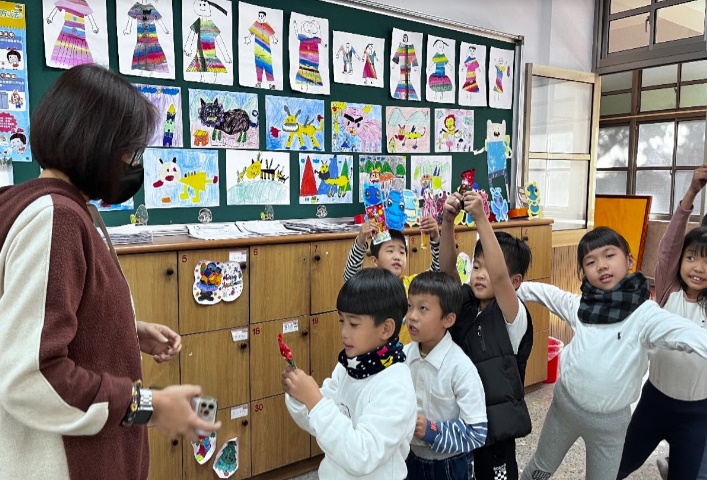 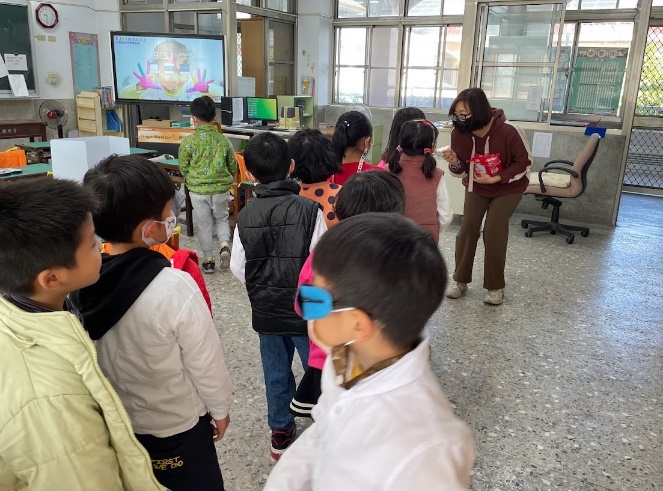 低年級闖關活動低年級闖關活動低年級闖關活動低年級闖關活動低年級闖關活動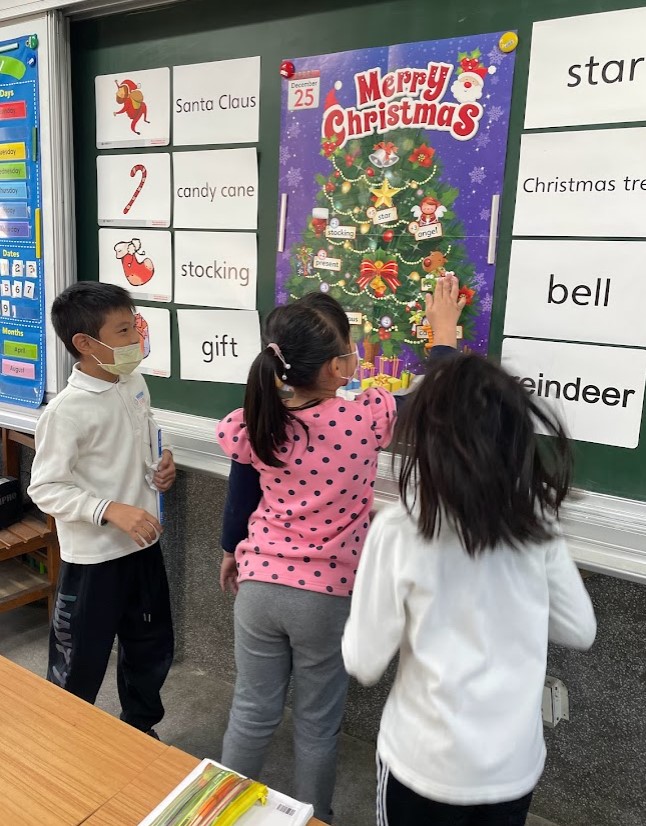 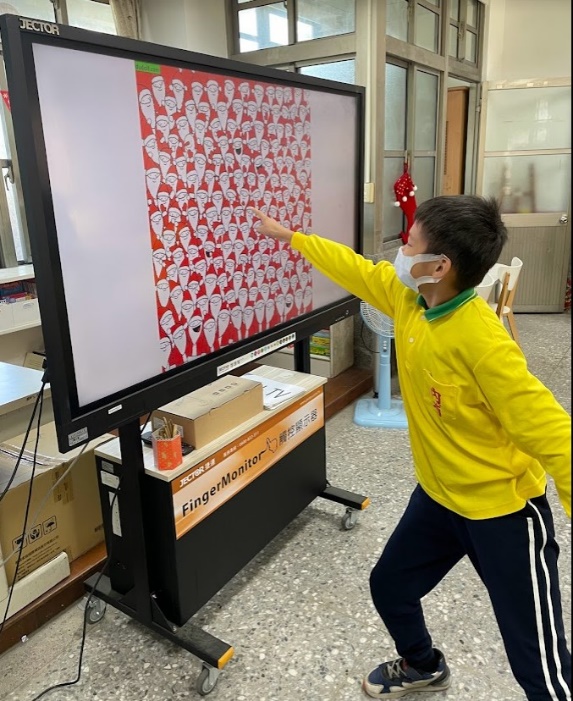 中年級闖關活動中年級闖關活動高年級闖關活動高年級闖關活動高年級闖關活動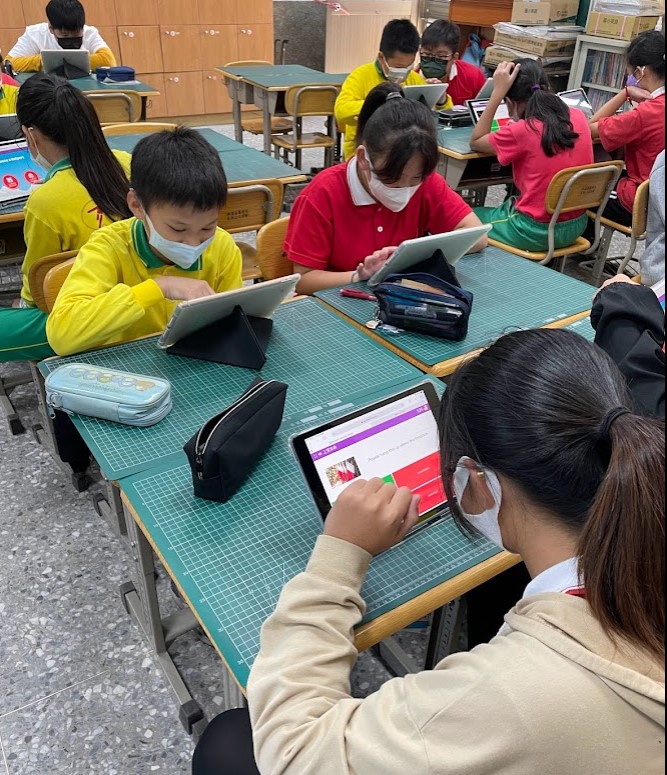 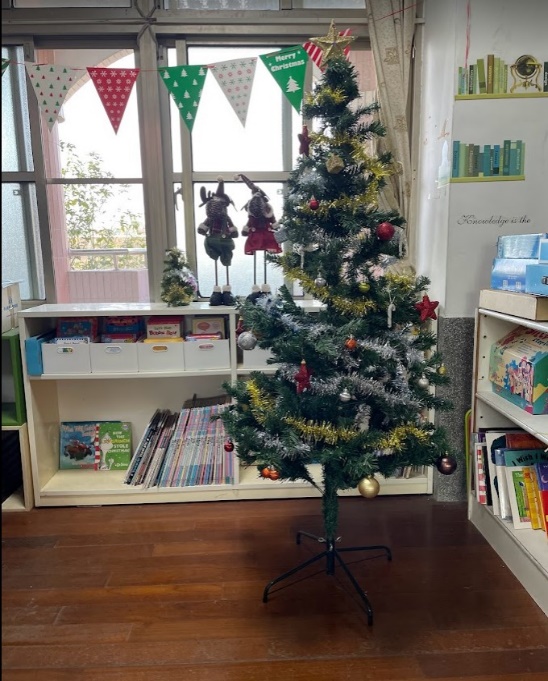 高年級闖關活動高年級闖關活動英語教室配合節慶活動佈置閱讀區英語教室配合節慶活動佈置閱讀區英語教室配合節慶活動佈置閱讀區